COMPRENSIÓ LECTORALA CASETAA LA MUNTANYA HI HA UNA CASETA.A LA CASETA VIU UNA NENA QUE ES DIU LOLA. LA CASETA TÉ DUES FINESTRES GROGUES I UNA PORTA TARONJA.LA TEULADA ÉS VERMELLA I LA XEMENEIA MARRÓ.AL JARDÍ HI HA DOS ARBRES DE COLOR VERD. CONTESTA LES PREGUNTESQUÈ HI HA A LA MUNTANYA?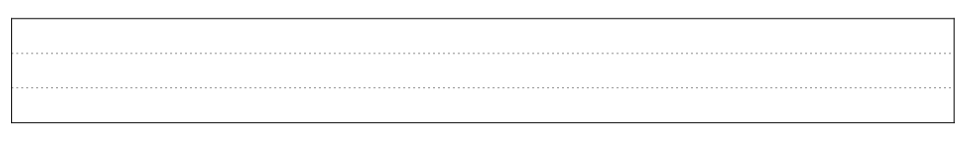 QUI VIU A LA CASETA?DE QUIN COLOR ÉS LA XEMENEIA?QUÈ HI HA AL JARDÍ?DE QUIN COLOR ÉS LA PORTA? DE QUIN COLOR SÓN LES FINESTRES?PINTA LA CASETA DE LA LOLA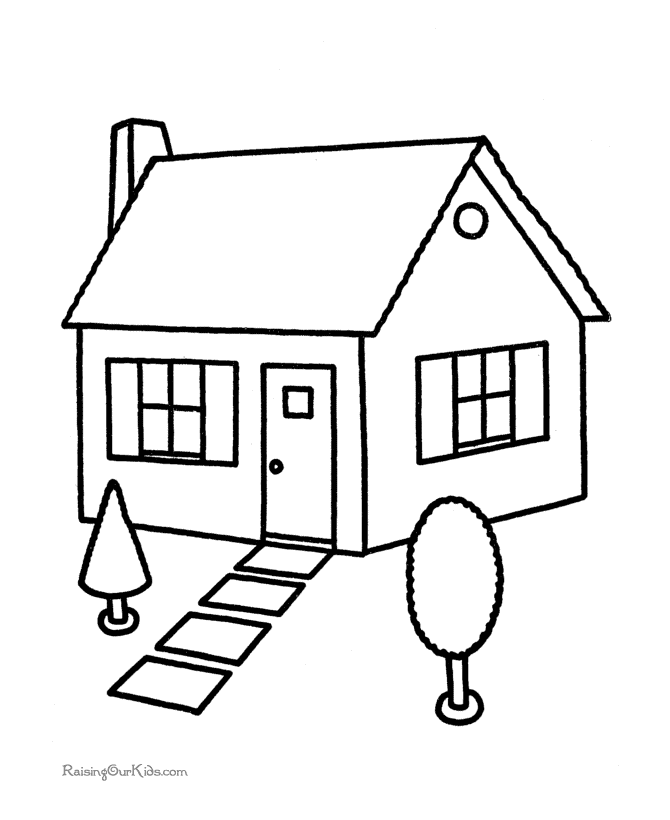 CREAR HISTÒRIESAmb les següents imatges inventa una historia i posa-li un títol.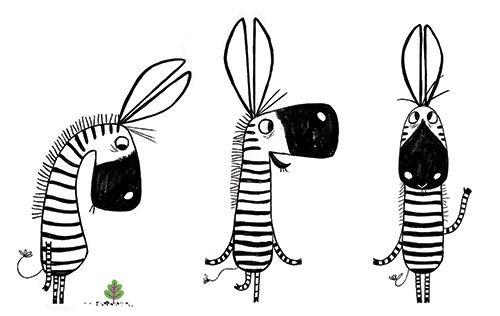 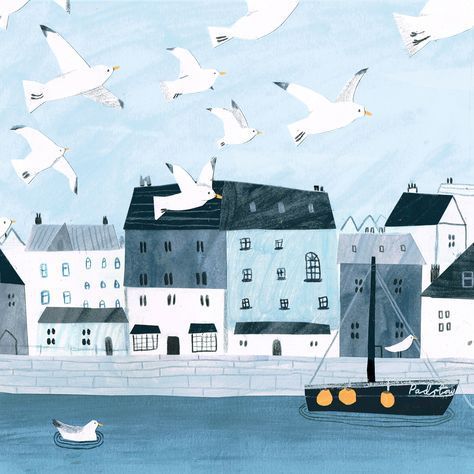      __________________________________________________________________________________________________________________________________________________________________________________________________________________________________________________________________________________________________________________________________________Llegeix aquest poema i fes-ne un dibuix.LES FORMIGUETESLes petites formiguetes a l’estiuquan el blat ja està segat; ben collit i apilotat, surten arrengladetes del seu niu,fent xiu-xiu, fent xiu-xiu. Cap aquí, cap allà,van collint les espiguetes, cap aquí, cap allà,que per tot arreu n’hi ha.J. Llongueres